				RESOLUTION NO.__________		RE:	CERTIFICATE OF APPROPRIATENESS UNDER THE			PROVISIONS OF THE ACT OF THE 			LEGISLATURE 1961, JUNE 13, P.L. 282 (53			SECTION 8004) AND  ORDINANCE NO.			3952 AS AMENDED.		      WHEREAS, it is proposed to replace the existing light box lens and install window signs at   			NOW, THEREFORE, BE IT RESOLVED by the Council of the City of  that a Certificate of Appropriateness is hereby granted for the work.		  			Sponsored by: (s)												           (s)								ADOPTED BY COUNCIL THIS       DAY OF 							(s)														  President of CouncilATTEST:(s)							        City ClerkHISTORIC CONSERVATION COMMISSIONCASE # 458 – It is proposed to replace the existing light box lens and install window signs at  OWNER/APPLICANT: Mark Hoffman / Sign A Rama, The Commission upon motion by Mr. Cornish seconded by Mr. Evans adopted the proposal that City Council issue a Certificate of Appropriateness for the proposed work described herein: The proposal to replace existing light-box lens and install window signs at  was presented by Kevin McGee of Sign a Rama, .The existing light box lens (44” x 172”) will be removed and replaced with a  new lens with vinyl graphics  The light box sign will read “Hoffman Insurance Consultants, LLC, Business Insurance Health & Life Insurance; Myers & Bell Insurance Agency, Inc.  Auto  Home  Business  Health  Life” “Parking in Rear”. The design of this sign will be altered to have the two business names and services side by side with “Parking in Rear” located below the business information.  The center vertical line will be deleted.  The business names will be navy, other lettering black on a white background with “Parking in Rear” in red. The proposed window signs will read the same and have 4” high white vinyl letters.  The longest line will be 42” wide.  The lettering will be white and the signs will be centered in the respective windows.  One business name will be in each window.The business names will also be placed on the entry door in a stacked arrangement with 2” high white vinyl letters.A serif style font will be used for all the signs, as proposed, except for “Parking in Rear” which is a script style.All other signs in windows will be removed.The proposed motion was unanimously approved.  CU: cu							By:	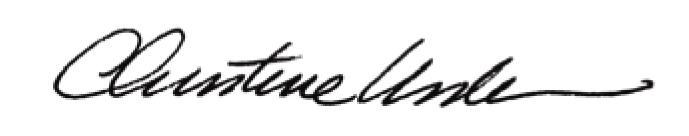 Date of Meeting: July 15, 2013			Title:		Historic Officer		